Identity of Involved PersonnelWhat is the nature of the complaint you are filing?Service complaint – (Dissatisfaction with police service) Rudeness / Discourtesy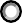 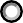 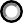 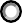 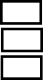 Excessive Force Inappropriate Conduct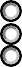 Other  	Details of complaint. (Attach additional pages if necessary):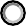 Do you desire a written response regarding your complaint?  YES	NO	Do you wish to know the final disposition of your complaint? YES NOIf allegation(s) are sustained and it is determined an officer/employee acted improperly, disciplinary action will be taken. Because this is a serious matter, with serious consequences potentially resulting for the employee(s) involved, all formal complaints are required to be signed, as sworn to, and notarized.I hereby attest that the statement made is my own and the information provided is true and correct.I understand that if my statement is found to be false or otherwise untrue, I may be subject to criminal charges.Signature of Complainant	Date	Witnessed by	DateSworn to and Subscribed before me, the 	day of 	, 20 	.[   Notary SEAL  ]	Notary public in and for the State of Texas.My Commission expires 	/ 	/ 	.   Signature of Notary:   	Complainant’s Name (Last, First, Middle)	AgeLanguage Spoken:--Language Spoken:--Internal Affairs ComplaintIA-#AddressCity	ZipHome PhoneAlternate Phone	(Work or Cell)--Alternate Phone	(Work or Cell)--Location of OccurrenceDAY--DATETIMEWitness Name (LAST, First, Middle)Address	City/ZIPPhone (include Area Code)□ Name / Vehicle No., etc…	□ Officer	□ CivilianBadge No.SexRace------------What would you like as a result of this complaint?Briefly describe in your own words what occurred. If more space is needed, attach additional page(s).~ IMPORTANT NOTICE ~Government Code: 614.022‐023 Complaints Against Law Enforcement OfficersIn order for a complaint, against a law enforcement officer in the State of Texas, to be considered by a chief or the head of a police department, the complaint must be placed in writing and signed by the person making the complaint.A copy of the signed complaint must be presented to the affected officer or employee within a reasonable amount of time after the complaint is filed and before any disciplinary action may be taken against the affected employee.Additionally, the officer or employee may not be terminated from employment based on the subject matter of the complaint unless the complaint is investigated and evidence is substantiated to prove the allegation(s) of misconduct.Penal Code: 37.02‐03 Perjury and Aggravated PerjuryIt is a criminal offense in the State of Texas for a person, with the intent to deceive and with knowledge of the statement’s meaning, to make a false statement under oath or swear to the truth of a false statement previously made and where that statement is required or authorized by law to be made under oath. This crime is punishable as a Class A misdemeanor.This criminal offense may be enhanced as a 3rd degree Felony if the person commits perjury, as defined above, and the false statement is made during or in connection with an official proceeding; and is material.